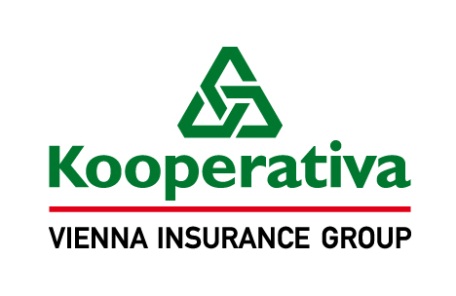 Dodatek č. 17k pojistné smlouvě č. 7720880516Úsek pojištění hospodářských rizikKooperativa pojišťovna, a.s., Vienna Insurance Groupse sídlem Praha 8, Pobřežní 665/21, PSČ 186 00, Česká republika IČO: 47116617zapsaná v obchodním rejstříku u Městského soudu v Praze, sp. zn. B 1897(dále jen „pojistitel“),zastoupený na základě zmocnění níže podepsanými osobamiPracoviště: Kooperativa pojišťovna, a.s., Vienna Insurance Group, Vinohradská 72, Praha 3, PSČ 130 00,tel. xxxxaOborová zdravotní pojišťovna zaměstnanců bank, pojišťoven a stavebnictvíse sídlem Praha 4, Roškotova 1225/1, PSČ 140 00, Česká republikaIČO: 47114321 zapsaná v obchodním rejstříku u Městského soudu v Praze, sp. zn. A 7232 (dále jen pojistník)Zastoupený: Ing. Radovanem Kouřilem, generálním ředitelemKorespondenční adresa pojistníka je totožná s korespondenční adresou pojišťovacího makléře.uzavírají ve smyslu zákona č. 89/2012 Sb., občanského zákoníku, tento dodatek, který spolu s výše uvedenou pojistnou smlouvou, pojistnými podmínkami pojistitele a přílohami, na které se pojistná smlouva (ve znění tohoto dodatku) odvolává, tvoří nedílný celek.Tento dodatek byl sjednán prostřednictvím pojišťovacího makléře CIC plus, a.s.se sídlem Praha 8, Čimická 557/52, PSČ 182 00, Česká republikaIČO: 26212641(dále jen „pojišťovací makléř”)Korespondenční adresa pojišťovacího makléře je totožná s adresou sídla pojišťovacího makléře.S účinností od 17. 10. 2016 se výše uvedená pojistná smlouva (včetně výše uvedených údajů o výše uvedených subjektech) mění takto* :* pokud se v tomto novém znění používá pojem „tento dodatek“, považuje se za něj tento dodatekV Článku II. (Druhy a způsoby pojištění, předměty pojištění) bodě 2. se z důvodu dopojištění PZTS a serverovny na místě pojištění Roškotova 1225/1, Praha 4 mění tabulky 2.1.1, 2.2.1 a 2.3.1. následovně:2.1.1 Živelní pojištění – mění se*) není-li uvedeno, sjednává se pojištění s pojistnou hodnotou uvedenou v příslušných pojistných podmínkách2.2.1 Pojištění pro případ odcizení – mění se*) není-li uvedeno, sjednává se pojištění s pojistnou hodnotou uvedenou v příslušných pojistných podmínkách 2.3.1 Pojištění pro případ vandalismu – mění se*) není-li uvedeno, sjednává se pojištění s pojistnou hodnotou uvedenou v příslušných pojistných podmínkách Článek III. (Výše a způsob placení pojistného) se doplňuje o níže uvedený předpis pojistného:Roční pojistné za tento dodatek činí:Živelní pojištěníRoční pojistné za tento dodatek 	5 292 KčRoční pojistné za tento dodatek činí 	 5 292 KčObchodní sleva činí 10%Roční pojistné za tento dodatek po slevách	 4 763 KčPojistné za tento dodatek a dobu od 17. 10. 2016 do 24. 01. 2017 ve výši 1 301 Kč je splatné k 31. 10. 2016.Pojistník je povinen uhradit pojistné v uvedené výši na účet pojistitele č. ú. xxxx, variabilní symbol: xxxx.Nebude-li v následujících dodatcích stanoveno jinak, mění se z důvodu změny v pojištění předpis pojistného pro 3. pojistný rok následovně:Pojistné období je dvanáctiměsíční. Pojistné je splatné v každém pojistném roce k datům a v částkách takto: datum:	částka:25. 01.	187 419 KčČlánek VI. (Prohlášení pojistníka) nově zní:Článek VI.Prohlášení pojistníkaPojistník potvrzuje, že před uzavřením tohoto dodatku mu byly oznámeny informace v souladu s ustanovením § 2760 občanského zákoníku.Pojistník potvrzuje, že byl informován o rozsahu a účelu zpracování jeho osobních údajů a o právu přístupu k nim v souladu s ustanovením § 11, 12, 21 zákona č. 101/2000 Sb. o ochraně osobních údajů.Pojistník potvrzuje, že před uzavřením tohoto dodatku převzal v listinné nebo jiné textové podobě (např. na trvalém nosiči dat) dokumenty uvedené v čl. I. bodu 2. této pojistné smlouvy ve znění tohoto dodatku a seznámil se s nimi. Pojistník si je vědom, že tyto dokumenty tvoří nedílnou součást této pojistné smlouvy ve znění tohoto dodatku a upravují rozsah pojištění, jeho omezení (včetně výluk), práva a povinnosti účastníků pojištění a následky jejich porušení a další podmínky pojištění a pojistník je jimi vázán stejně jako pojistnou smlouvou.Pojistník potvrzuje, že adresa jeho sídla/bydliště/trvalého pobytu/místa podnikání a kontakty elektronické komunikace uvedené v tomto dodatku jsou aktuální, a souhlasí, aby tyto údaje byly v případě jejich rozporu s jinými údaji uvedenými v dříve uzavřených pojistných smlouvách, ve kterých je pojistníkem nebo pojištěným, využívány i pro účely takových pojistných smluv. S tímto postupem pojistník souhlasí i pro případ, kdy pojistiteli oznámí změnu jeho sídla/bydliště/trvalého pobytu/místa podnikání nebo kontaktů elektronické komunikace v době trvání této pojistné smlouvy. Tím není dotčena možnost používání jiných údajů uvedených v dříve uzavřených pojistných smlouvách.Pojistník souhlasí, aby pojistitel předával jeho osobní údaje členům pojišťovací skupiny Vienna Insurance Group a Finanční skupiny České spořitelny, a.s. (dále jen „spřízněné osoby“). Pojistník dále souhlasí, aby pojistitel i spřízněné osoby používali jeho osobní údaje, včetně kontaktů pro elektronickou komunikaci, za účelem zasílání svých obchodních a reklamních sdělení a nabídky služeb.Pojistník prohlašuje, že má oprávněnou potřebu ochrany před následky pojistné události (pojistný zájem). Pojistník prohlašuje, že věci nebo jiné hodnoty pojistného zájmu pojištěné touto pojistnou smlouvou ve znění tohoto dodatku nejsou k datu uzavření tohoto dodatku pojištěny proti stejným nebezpečím u jiného pojistitele, pokud není v této pojistné smlouvě ve znění tohoto dodatku výslovně uvedeno jinak.Článek VII. (Závěrečná ustanovení) nově zní:Článek VII.Závěrečná ustanovení Není-li ujednáno jinak, je pojistnou dobou doba od 25. 01. 2015 (počátek pojištění) do 24. 1. 2018 (konec pojištění). Tímto dodatkem provedené změny nabývají účinnosti dnem 17. 10. 2016.  Odpověď pojistníka na návrh pojistitele na uzavření tohoto dodatku (dále jen „nabídka“) s dodatkem nebo odchylkou od nabídky se nepovažuje za její přijetí, a to ani v případě, že se takovou odchylkou podstatně nemění podmínky nabídky.Pojistník prohlašuje, že uzavřel s pojišťovacím makléřem smlouvu, na jejímž základě pojišťovací makléř vykonává zprostředkovatelskou činnost v pojišťovnictví pro pojistníka, a to v rozsahu této pojistné smlouvy ve znění tohoto dodatku. Smluvní strany se dohodly, že veškeré písemnosti mající vztah k pojištění sjednanému touto pojistnou smlouvou ve znění tohoto dodatku doručované pojistitelem pojistníkovi nebo pojištěnému se považují za doručené pojistníkovi nebo pojištěnému doručením pojišťovacímu makléři. Odchylně od čl. 18 VPP P-100/14 se pro tento případ „adresátem“ rozumí pojišťovací makléř. Dále se smluvní strany dohodly, že veškeré písemnosti mající vztah k pojištění sjednanému touto pojistnou smlouvou ve znění tohoto dodatku doručované pojišťovacím makléřem za pojistníka nebo pojištěného pojistiteli se považují za doručené pojistiteli od pojistníka nebo pojištěného, a to doručením pojistiteli.Tento dodatek k pojistné smlouvě byl vypracován ve čtyřech stejnopisech, pojistník obdrží jeden stejnopis, pojistitel si ponechá dva stejnopisy a pojišťovací makléř obdrží jeden stejnopis.Tento dodatek obsahuje 6 stran, k pojistné smlouvě ve znění tohoto dodatku náleží 2 přílohy, z nichž žádná není fyzicky přiložena k tomuto dodatku. Součástí pojistné smlouvy ve znění tohoto dodatku jsou pojistné podmínky pojistitele uvedené v čl. I. této pojistné smlouvy ve znění tohoto dodatku a dokument Informace pro zájemce o pojištění. V případě, že je jakékoli ustanovení uvedené v Informacích pro zájemce o pojištění v rozporu s ustanovením pojistné smlouvy, má přednost příslušné ustanovení pojistné smlouvy. 	Výčet příloh: příloha č. 1 - plná moc udělená makléři	příloha č. 2 – kopie výpisu z obchodního rejstříkuV Praze dne 05. 10. 2016	……………….……………………	.………………………………	za pojistitele	za pojistiteleV Praze dne 14. 10. 2016	…………………………………….	za pojistníkaDodatek vypracoval: Tomáš Sodomka, underwriterMísto pojištění: všechna místa pojištění uvedená v článku II., bod 1.2.Místo pojištění: všechna místa pojištění uvedená v článku II., bod 1.2.Místo pojištění: všechna místa pojištění uvedená v článku II., bod 1.2.Místo pojištění: všechna místa pojištění uvedená v článku II., bod 1.2.Místo pojištění: všechna místa pojištění uvedená v článku II., bod 1.2.Místo pojištění: všechna místa pojištění uvedená v článku II., bod 1.2.Místo pojištění: všechna místa pojištění uvedená v článku II., bod 1.2.Rozsah pojištění: sdružený živelRozsah pojištění: sdružený živelRozsah pojištění: sdružený živelRozsah pojištění: sdružený živelRozsah pojištění: sdružený živelRozsah pojištění: sdružený živelRozsah pojištění: sdružený živelPojištění se řídí: VPP P-100/14, ZPP P-150/14 a doložkami DOB101, DOB103, DOB104, DOB105, DOB107, DZ101, DZ108, DZ112Pojištění se řídí: VPP P-100/14, ZPP P-150/14 a doložkami DOB101, DOB103, DOB104, DOB105, DOB107, DZ101, DZ108, DZ112Pojištění se řídí: VPP P-100/14, ZPP P-150/14 a doložkami DOB101, DOB103, DOB104, DOB105, DOB107, DZ101, DZ108, DZ112Pojištění se řídí: VPP P-100/14, ZPP P-150/14 a doložkami DOB101, DOB103, DOB104, DOB105, DOB107, DZ101, DZ108, DZ112Pojištění se řídí: VPP P-100/14, ZPP P-150/14 a doložkami DOB101, DOB103, DOB104, DOB105, DOB107, DZ101, DZ108, DZ112Pojištění se řídí: VPP P-100/14, ZPP P-150/14 a doložkami DOB101, DOB103, DOB104, DOB105, DOB107, DZ101, DZ108, DZ112Pojištění se řídí: VPP P-100/14, ZPP P-150/14 a doložkami DOB101, DOB103, DOB104, DOB105, DOB107, DZ101, DZ108, DZ112Poř. čísloPředmět pojištěníPojistná částka10)Spoluúčast5)Pojištění se sjednává na cenu*1)MRLP3) První riziko2)MRLP3) Zlomkové pojištění4)1.Soubor vlastních budov, ostatních staveb a jednotek323 700 000 Kčviz poznámka*)nesjednává senesjednává se2.Soubor vlastních stavebních součástí a příslušenství budov nebo ostatních stavebnesjednává seviz poznámka*)1 120 000 Kčnesjednává se3.Soubor vlastních movitých zařízení a vybavení78 630 000 Kčviz poznámka*)nesjednává senesjednává se4.Soubor cenných předmětů a finančních prostředkůnesjednává seviz poznámka*)5 610 000 Kčnesjednává sePoznámky: poř. číslo 1. a 2. – včetně stavebních součástí a příslušenství (např. kamerový systém, klimatizační jednotky, osvětlení, reklamní instalace, EZS, EPS).Spoluúčast5): povodeň nebo záplava, vichřice nebo krupobití, sesuv, zemětřesení, tíha sněhu nebo námrazy ve výši 10%, min. 20 000 Kč;požární nebezpečí, náraz nebo pád, kouř ve výši 5 000 Kč,vodovodní nebezpečí ve výši 5 000 Kč.Poř. číslo 3 . - pro přenosnou elektronika zahrnutou v tomto bodě se sjednává místo pojištění území České republiky s MRLP3) ve výši 100 000 Kč.Poznámky: poř. číslo 1. a 2. – včetně stavebních součástí a příslušenství (např. kamerový systém, klimatizační jednotky, osvětlení, reklamní instalace, EZS, EPS).Spoluúčast5): povodeň nebo záplava, vichřice nebo krupobití, sesuv, zemětřesení, tíha sněhu nebo námrazy ve výši 10%, min. 20 000 Kč;požární nebezpečí, náraz nebo pád, kouř ve výši 5 000 Kč,vodovodní nebezpečí ve výši 5 000 Kč.Poř. číslo 3 . - pro přenosnou elektronika zahrnutou v tomto bodě se sjednává místo pojištění území České republiky s MRLP3) ve výši 100 000 Kč.Poznámky: poř. číslo 1. a 2. – včetně stavebních součástí a příslušenství (např. kamerový systém, klimatizační jednotky, osvětlení, reklamní instalace, EZS, EPS).Spoluúčast5): povodeň nebo záplava, vichřice nebo krupobití, sesuv, zemětřesení, tíha sněhu nebo námrazy ve výši 10%, min. 20 000 Kč;požární nebezpečí, náraz nebo pád, kouř ve výši 5 000 Kč,vodovodní nebezpečí ve výši 5 000 Kč.Poř. číslo 3 . - pro přenosnou elektronika zahrnutou v tomto bodě se sjednává místo pojištění území České republiky s MRLP3) ve výši 100 000 Kč.Poznámky: poř. číslo 1. a 2. – včetně stavebních součástí a příslušenství (např. kamerový systém, klimatizační jednotky, osvětlení, reklamní instalace, EZS, EPS).Spoluúčast5): povodeň nebo záplava, vichřice nebo krupobití, sesuv, zemětřesení, tíha sněhu nebo námrazy ve výši 10%, min. 20 000 Kč;požární nebezpečí, náraz nebo pád, kouř ve výši 5 000 Kč,vodovodní nebezpečí ve výši 5 000 Kč.Poř. číslo 3 . - pro přenosnou elektronika zahrnutou v tomto bodě se sjednává místo pojištění území České republiky s MRLP3) ve výši 100 000 Kč.Poznámky: poř. číslo 1. a 2. – včetně stavebních součástí a příslušenství (např. kamerový systém, klimatizační jednotky, osvětlení, reklamní instalace, EZS, EPS).Spoluúčast5): povodeň nebo záplava, vichřice nebo krupobití, sesuv, zemětřesení, tíha sněhu nebo námrazy ve výši 10%, min. 20 000 Kč;požární nebezpečí, náraz nebo pád, kouř ve výši 5 000 Kč,vodovodní nebezpečí ve výši 5 000 Kč.Poř. číslo 3 . - pro přenosnou elektronika zahrnutou v tomto bodě se sjednává místo pojištění území České republiky s MRLP3) ve výši 100 000 Kč.Poznámky: poř. číslo 1. a 2. – včetně stavebních součástí a příslušenství (např. kamerový systém, klimatizační jednotky, osvětlení, reklamní instalace, EZS, EPS).Spoluúčast5): povodeň nebo záplava, vichřice nebo krupobití, sesuv, zemětřesení, tíha sněhu nebo námrazy ve výši 10%, min. 20 000 Kč;požární nebezpečí, náraz nebo pád, kouř ve výši 5 000 Kč,vodovodní nebezpečí ve výši 5 000 Kč.Poř. číslo 3 . - pro přenosnou elektronika zahrnutou v tomto bodě se sjednává místo pojištění území České republiky s MRLP3) ve výši 100 000 Kč.Poznámky: poř. číslo 1. a 2. – včetně stavebních součástí a příslušenství (např. kamerový systém, klimatizační jednotky, osvětlení, reklamní instalace, EZS, EPS).Spoluúčast5): povodeň nebo záplava, vichřice nebo krupobití, sesuv, zemětřesení, tíha sněhu nebo námrazy ve výši 10%, min. 20 000 Kč;požární nebezpečí, náraz nebo pád, kouř ve výši 5 000 Kč,vodovodní nebezpečí ve výši 5 000 Kč.Poř. číslo 3 . - pro přenosnou elektronika zahrnutou v tomto bodě se sjednává místo pojištění území České republiky s MRLP3) ve výši 100 000 Kč.Místo pojištění: všechna místa pojištění uvedená v článku II., bod 1.2.Místo pojištění: všechna místa pojištění uvedená v článku II., bod 1.2.Místo pojištění: všechna místa pojištění uvedená v článku II., bod 1.2.Místo pojištění: všechna místa pojištění uvedená v článku II., bod 1.2.Místo pojištění: všechna místa pojištění uvedená v článku II., bod 1.2.Místo pojištění: všechna místa pojištění uvedená v článku II., bod 1.2.Místo pojištění: všechna místa pojištění uvedená v článku II., bod 1.2.Rozsah pojištění: pojištění pro případ odcizení (s výjimkou loupeže přepravovaných peněz nebo cenin)Rozsah pojištění: pojištění pro případ odcizení (s výjimkou loupeže přepravovaných peněz nebo cenin)Rozsah pojištění: pojištění pro případ odcizení (s výjimkou loupeže přepravovaných peněz nebo cenin)Rozsah pojištění: pojištění pro případ odcizení (s výjimkou loupeže přepravovaných peněz nebo cenin)Rozsah pojištění: pojištění pro případ odcizení (s výjimkou loupeže přepravovaných peněz nebo cenin)Rozsah pojištění: pojištění pro případ odcizení (s výjimkou loupeže přepravovaných peněz nebo cenin)Rozsah pojištění: pojištění pro případ odcizení (s výjimkou loupeže přepravovaných peněz nebo cenin)Pojištění se řídí: VPP P-100/14, ZPP P-200/14 a doložkami DOB101, DOB103, DOZ101, DOZ102, DOZ105Pojištění se řídí: VPP P-100/14, ZPP P-200/14 a doložkami DOB101, DOB103, DOZ101, DOZ102, DOZ105Pojištění se řídí: VPP P-100/14, ZPP P-200/14 a doložkami DOB101, DOB103, DOZ101, DOZ102, DOZ105Pojištění se řídí: VPP P-100/14, ZPP P-200/14 a doložkami DOB101, DOB103, DOZ101, DOZ102, DOZ105Pojištění se řídí: VPP P-100/14, ZPP P-200/14 a doložkami DOB101, DOB103, DOZ101, DOZ102, DOZ105Pojištění se řídí: VPP P-100/14, ZPP P-200/14 a doložkami DOB101, DOB103, DOZ101, DOZ102, DOZ105Pojištění se řídí: VPP P-100/14, ZPP P-200/14 a doložkami DOB101, DOB103, DOZ101, DOZ102, DOZ105Poř. čísloPředmět pojištěníPojistná částka10)Spoluúčast5)Pojištění se sjednává na cenu*1)MRLP3) První riziko2)MRLP3) Zlomkové pojištění4)1.Soubor vlastních budov, ostatních staveb a jednotek323 700 000 Kč1 000 Kč*)nesjednává se100 000 Kč2.Soubor vlastních stavebních součástí a příslušenství budov nebo ostatních stavebnesjednává se1 000 Kč*)200 000 Kčnesjednává se3.Soubor vlastních movitých zařízení a vybavení78 630 000 Kč1 000 Kč*)nesjednává se1 500 000 Kč4.Soubor cenných předmětů a finančních prostředkůnesjednává se1 000 Kč*)2 000 000 Kčnesjednává sePoznámky: poř. číslo 1. a 2. – včetně stavebních součástí a příslušenství (např. kamerový systém, klimatizační jednotky, osvětlení, reklamní instalace, EZS, EPS).Bylo-li odcizeno mobilní elektronické zařízení z motorového vozidla, podílí se oprávněná osoba na pojistném plnění spoluúčastí ve výši 25% z pojistného plnění, minimálně však spoluúčastí 5 000 Kč.Poř. číslo 3 . - pro přenosnou elektronika zahrnutou v tomto bodě se sjednává místo pojištění území České republiky s MRLP3) ve výši 100 000 Kč.Poznámky: poř. číslo 1. a 2. – včetně stavebních součástí a příslušenství (např. kamerový systém, klimatizační jednotky, osvětlení, reklamní instalace, EZS, EPS).Bylo-li odcizeno mobilní elektronické zařízení z motorového vozidla, podílí se oprávněná osoba na pojistném plnění spoluúčastí ve výši 25% z pojistného plnění, minimálně však spoluúčastí 5 000 Kč.Poř. číslo 3 . - pro přenosnou elektronika zahrnutou v tomto bodě se sjednává místo pojištění území České republiky s MRLP3) ve výši 100 000 Kč.Poznámky: poř. číslo 1. a 2. – včetně stavebních součástí a příslušenství (např. kamerový systém, klimatizační jednotky, osvětlení, reklamní instalace, EZS, EPS).Bylo-li odcizeno mobilní elektronické zařízení z motorového vozidla, podílí se oprávněná osoba na pojistném plnění spoluúčastí ve výši 25% z pojistného plnění, minimálně však spoluúčastí 5 000 Kč.Poř. číslo 3 . - pro přenosnou elektronika zahrnutou v tomto bodě se sjednává místo pojištění území České republiky s MRLP3) ve výši 100 000 Kč.Poznámky: poř. číslo 1. a 2. – včetně stavebních součástí a příslušenství (např. kamerový systém, klimatizační jednotky, osvětlení, reklamní instalace, EZS, EPS).Bylo-li odcizeno mobilní elektronické zařízení z motorového vozidla, podílí se oprávněná osoba na pojistném plnění spoluúčastí ve výši 25% z pojistného plnění, minimálně však spoluúčastí 5 000 Kč.Poř. číslo 3 . - pro přenosnou elektronika zahrnutou v tomto bodě se sjednává místo pojištění území České republiky s MRLP3) ve výši 100 000 Kč.Poznámky: poř. číslo 1. a 2. – včetně stavebních součástí a příslušenství (např. kamerový systém, klimatizační jednotky, osvětlení, reklamní instalace, EZS, EPS).Bylo-li odcizeno mobilní elektronické zařízení z motorového vozidla, podílí se oprávněná osoba na pojistném plnění spoluúčastí ve výši 25% z pojistného plnění, minimálně však spoluúčastí 5 000 Kč.Poř. číslo 3 . - pro přenosnou elektronika zahrnutou v tomto bodě se sjednává místo pojištění území České republiky s MRLP3) ve výši 100 000 Kč.Poznámky: poř. číslo 1. a 2. – včetně stavebních součástí a příslušenství (např. kamerový systém, klimatizační jednotky, osvětlení, reklamní instalace, EZS, EPS).Bylo-li odcizeno mobilní elektronické zařízení z motorového vozidla, podílí se oprávněná osoba na pojistném plnění spoluúčastí ve výši 25% z pojistného plnění, minimálně však spoluúčastí 5 000 Kč.Poř. číslo 3 . - pro přenosnou elektronika zahrnutou v tomto bodě se sjednává místo pojištění území České republiky s MRLP3) ve výši 100 000 Kč.Poznámky: poř. číslo 1. a 2. – včetně stavebních součástí a příslušenství (např. kamerový systém, klimatizační jednotky, osvětlení, reklamní instalace, EZS, EPS).Bylo-li odcizeno mobilní elektronické zařízení z motorového vozidla, podílí se oprávněná osoba na pojistném plnění spoluúčastí ve výši 25% z pojistného plnění, minimálně však spoluúčastí 5 000 Kč.Poř. číslo 3 . - pro přenosnou elektronika zahrnutou v tomto bodě se sjednává místo pojištění území České republiky s MRLP3) ve výši 100 000 Kč.Místo pojištění: všechna místa pojištění uvedená v článku II., bod 1.2.Místo pojištění: všechna místa pojištění uvedená v článku II., bod 1.2.Místo pojištění: všechna místa pojištění uvedená v článku II., bod 1.2.Místo pojištění: všechna místa pojištění uvedená v článku II., bod 1.2.Místo pojištění: všechna místa pojištění uvedená v článku II., bod 1.2.Místo pojištění: všechna místa pojištění uvedená v článku II., bod 1.2.Místo pojištění: všechna místa pojištění uvedená v článku II., bod 1.2.Rozsah pojištění: pojištění pro případ vandalismuRozsah pojištění: pojištění pro případ vandalismuRozsah pojištění: pojištění pro případ vandalismuRozsah pojištění: pojištění pro případ vandalismuRozsah pojištění: pojištění pro případ vandalismuRozsah pojištění: pojištění pro případ vandalismuRozsah pojištění: pojištění pro případ vandalismuPojištění se řídí: VPP P-100/14, ZPP P-200/14 a doložkami DOB101, DOB103, DOZ101,DOZ105,DODC102Pojištění se řídí: VPP P-100/14, ZPP P-200/14 a doložkami DOB101, DOB103, DOZ101,DOZ105,DODC102Pojištění se řídí: VPP P-100/14, ZPP P-200/14 a doložkami DOB101, DOB103, DOZ101,DOZ105,DODC102Pojištění se řídí: VPP P-100/14, ZPP P-200/14 a doložkami DOB101, DOB103, DOZ101,DOZ105,DODC102Pojištění se řídí: VPP P-100/14, ZPP P-200/14 a doložkami DOB101, DOB103, DOZ101,DOZ105,DODC102Pojištění se řídí: VPP P-100/14, ZPP P-200/14 a doložkami DOB101, DOB103, DOZ101,DOZ105,DODC102Pojištění se řídí: VPP P-100/14, ZPP P-200/14 a doložkami DOB101, DOB103, DOZ101,DOZ105,DODC102Poř. čísloPředmět pojištěníPojistná částka10)Spoluúčast5)Pojištění se sjednává na cenu*1)MRLP3) První riziko2)MRLP3) Zlomkové pojištění4)1.Soubor vlastních budov, ostatních staveb a jednotek323 700 000 Kč10%, min.1 000 Kč*)nesjednává se100 000 Kč2.Soubor vlastních stavebních součástí a příslušenství budov nebo ostatních stavebnesjednává se1 000 Kč*)50 000 Kčnesjednává se3.Soubor vlastních movitých zařízení a vybavení78 630 000 Kč1 000 Kč*)nesjednává se50 000 KčPoznámky: poř. číslo 1. a 2. – včetně stavebních součástí a příslušenství (např. kamerový systém, klimatizační jednotky, osvětlení, reklamní instalace, EZS, EPS).Pro škody způsobené úmyslným poškozením vnějšího obvodového pláště pojištěné budovy malbami, nástřiky nebo polepením se sjednává MRLP3) ve výši 50 000 Kč a spoluúčast pro každou pojistnou událost ve výši 10 % min. však 1 000 Kč.Poř. číslo 3 . - pro přenosnou elektronika zahrnutou v tomto bodě se sjednává místo pojištění území České republiky s MRLP3) ve výši 100 000 Kč.Poznámky: poř. číslo 1. a 2. – včetně stavebních součástí a příslušenství (např. kamerový systém, klimatizační jednotky, osvětlení, reklamní instalace, EZS, EPS).Pro škody způsobené úmyslným poškozením vnějšího obvodového pláště pojištěné budovy malbami, nástřiky nebo polepením se sjednává MRLP3) ve výši 50 000 Kč a spoluúčast pro každou pojistnou událost ve výši 10 % min. však 1 000 Kč.Poř. číslo 3 . - pro přenosnou elektronika zahrnutou v tomto bodě se sjednává místo pojištění území České republiky s MRLP3) ve výši 100 000 Kč.Poznámky: poř. číslo 1. a 2. – včetně stavebních součástí a příslušenství (např. kamerový systém, klimatizační jednotky, osvětlení, reklamní instalace, EZS, EPS).Pro škody způsobené úmyslným poškozením vnějšího obvodového pláště pojištěné budovy malbami, nástřiky nebo polepením se sjednává MRLP3) ve výši 50 000 Kč a spoluúčast pro každou pojistnou událost ve výši 10 % min. však 1 000 Kč.Poř. číslo 3 . - pro přenosnou elektronika zahrnutou v tomto bodě se sjednává místo pojištění území České republiky s MRLP3) ve výši 100 000 Kč.Poznámky: poř. číslo 1. a 2. – včetně stavebních součástí a příslušenství (např. kamerový systém, klimatizační jednotky, osvětlení, reklamní instalace, EZS, EPS).Pro škody způsobené úmyslným poškozením vnějšího obvodového pláště pojištěné budovy malbami, nástřiky nebo polepením se sjednává MRLP3) ve výši 50 000 Kč a spoluúčast pro každou pojistnou událost ve výši 10 % min. však 1 000 Kč.Poř. číslo 3 . - pro přenosnou elektronika zahrnutou v tomto bodě se sjednává místo pojištění území České republiky s MRLP3) ve výši 100 000 Kč.Poznámky: poř. číslo 1. a 2. – včetně stavebních součástí a příslušenství (např. kamerový systém, klimatizační jednotky, osvětlení, reklamní instalace, EZS, EPS).Pro škody způsobené úmyslným poškozením vnějšího obvodového pláště pojištěné budovy malbami, nástřiky nebo polepením se sjednává MRLP3) ve výši 50 000 Kč a spoluúčast pro každou pojistnou událost ve výši 10 % min. však 1 000 Kč.Poř. číslo 3 . - pro přenosnou elektronika zahrnutou v tomto bodě se sjednává místo pojištění území České republiky s MRLP3) ve výši 100 000 Kč.Poznámky: poř. číslo 1. a 2. – včetně stavebních součástí a příslušenství (např. kamerový systém, klimatizační jednotky, osvětlení, reklamní instalace, EZS, EPS).Pro škody způsobené úmyslným poškozením vnějšího obvodového pláště pojištěné budovy malbami, nástřiky nebo polepením se sjednává MRLP3) ve výši 50 000 Kč a spoluúčast pro každou pojistnou událost ve výši 10 % min. však 1 000 Kč.Poř. číslo 3 . - pro přenosnou elektronika zahrnutou v tomto bodě se sjednává místo pojištění území České republiky s MRLP3) ve výši 100 000 Kč.Poznámky: poř. číslo 1. a 2. – včetně stavebních součástí a příslušenství (např. kamerový systém, klimatizační jednotky, osvětlení, reklamní instalace, EZS, EPS).Pro škody způsobené úmyslným poškozením vnějšího obvodového pláště pojištěné budovy malbami, nástřiky nebo polepením se sjednává MRLP3) ve výši 50 000 Kč a spoluúčast pro každou pojistnou událost ve výši 10 % min. však 1 000 Kč.Poř. číslo 3 . - pro přenosnou elektronika zahrnutou v tomto bodě se sjednává místo pojištění území České republiky s MRLP3) ve výši 100 000 Kč.